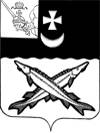 ПРЕДСТАВИТЕЛЬНОЕ СОБРАНИЕБЕЛОЗЕРСКОГО МУНИЦИПАЛЬНОГО ОКРУГАВОЛОГОДСКОЙ ОБЛАСТИРЕШЕНИЕОт 26.12.2022№130О     внесении     изменения   в         решение Представительного      Собрания        округа от       17.11.2022  №  74    «О  прекращении   полномочий     главы сельского    поселения    Артюшинское Белозерского муниципального района»          В целях реализации  закона Вологодской области от 06.05.2022 № 5120-ОЗ «О преобразовании всех поселений, входящих в состав Белозерского муниципального района Вологодской области, путем их объединения, наделении вновь образованного муниципального образования статусом муниципального округа и установлении границ Белозерского муниципального округа Вологодской области»,	  Представительное Собрание Белозерского муниципального округа       РЕШИЛО:       1. Внести в решение Представительного Собрания Белозерского муниципального округа от 17.11.2022  № 74 «О  прекращении   полномочий  главы сельского поселения    Артюшинское Белозерского муниципального района»  изменение, заменив в пункте 2 слова и цифры « на срок по 30.12.2022» словами и цифрами « на срок по 31.12.2022».      2.   Настоящее решение вступает в силу со дня его принятия, подлежит официальному опубликованию в газете «Белозерье» и  размещению на официальном сайте Белозерского муниципального округа в информационно-телекоммуникационной сети «Интернет».  Председатель Представительного  Собрания  округа:                             И.А. ГолубеваГлава округа:                                                                           Д.А. Соловьев                              